ФЕДЕРАЛЬНОЕ АГЕНТСТВО ЖЕЛЕЗНОДОРОЖНОГО ТРАНСПОРТА Федеральное государственное бюджетное образовательное учреждение высшего образования«Петербургский государственный университет путей сообщения Императора Александра I»(ФГБОУ ВО ПГУПС)Кафедра «Теплотехника и теплосиловые установки»РАБОЧАЯ ПРОГРАММАдисциплины«ИНЖЕНЕРНОЕ ОБОРУДОВАНИЕ СИСТЕМ ОТОПЛЕНИЯ И ВЕНТИЛЯЦИИ ЗДАНИЙ И СООРУЖЕНИЙ» Б1.Б.47для специальности 08.05.01 «Строительство уникальных зданий и сооружений» по специализации «Строительство высотных и большепролетных зданий и сооружений» Форма обучения – очнаяСанкт-Петербург2018ЛИСТ СОГЛАСОВАНИЙ Рабочая программа рассмотрена и обсуждена на заседании кафедры «Теплотехника и теплосиловые установки»Протокол № 6  от  24.04.2018  г.1. Цели и задачи дисциплиныРабочая программа составлена в соответствии с ФГОС ВО, утверждённым 11 августа 2016 г., приказ № 1030 по специальности 08.05.01«Строительство уникальных зданий и сооружений» для специализации «Строительство высотных и большепролетных зданий и сооружений» по дисциплине «Инженерное оборудование систем отопления и вентиляции зданий и сооружений».Целью изучения дисциплины является формирование компетенций, указанных в разделе 2 рабочей программы.Для достижения поставленной цели решаются следующие задачи:- приобретение знаний, указанных в разделе 2 рабочей программы; - приобретение умений, указанных в разделе 2 рабочей программы;- приобретение навыков, указанных в разделе 2 рабочей программы.Перечень планируемых результатов обучения по дисциплине, соотнесённых с планируемыми результатами освоения основной профессиональной образовательной программыПланируемыми результатами обучения по дисциплине являются: приобретение знаний, умений и навыков деятельности.В результате изучения дисциплины обучающийся должен:Знать:нормативную базу в области проектирования систем отопления и вентиляции высотных зданий и сооружений;правила проектирования, монтажа и наладки систем отопления и вентиляции высотных зданий и сооружений;Уметь:использовать полученные теоретические знания на практике;выбирать типовые схемные решения систем климатизации высотных зданий и сооружений;проводить сбор и анализ информационных исходных данных для проектирования;Владеть:основами современных методов проектирования и расчета систем инженерного оборудования высотных зданий и сооружений; практическими навыками в области теплотехники при проектировании систем отопления и вентиляции высотных зданий;методами опытной проверки оборудования и средств измерения параметров систем отопления и вентиляции;Приобретённые знания, умения и навыки деятельности, характеризующие формирование компетенций, осваиваемые в данной дисциплине, позволяют решать профессиональные задачи, приведённые в соответствующем перечне по видам профессиональной деятельности в п. 2.4 общей характеристики основной профессиональной образовательной программы (ОПОП). Процесс освоения дисциплины направлен на формирование следующих профессиональных компетенций (ПК) соответствующих виду профессиональной деятельности, на который ориентирована программа специалитета:изыскательская и проектно-конструкторская деятельность:знание нормативной базы в области инженерных изысканий, принципов проектирования зданий, сооружений, инженерных систем и оборудования, планировки и застройки населенных мест (ПК-1);способность проводить предварительное технико-экономическое обоснование проектных решений, разрабатывать проектную и рабочую техническую документацию, оформлять законченные проектно-конструкторские работы, контролировать соответствие разрабатываемых проектов и технической документации заданию, стандартам, техническим условиям и другим нормативным документам (ПК-3);монтажно – наладочная и эксплуатационная деятельность:знание правил и технологий монтажа, наладки, испытания и сдачи в эксплуатацию конструкций, инженерных систем и оборудования строительных объектов (ПК - 13);владением методами опытной проверки оборудования и средств технологического обеспечения (ПК - 14);Процесс освоения дисциплины направлен на формирование следующих профессионально – специализированных компетенций (ПСК) соответствующих виду профессиональной деятельности, на который ориентирована программа специалитета:ПСК – 1.2  - владением знаниями нормативной базы проектирования и мониторинга высотных и большепролетных зданий и сооружений;ПСК – 1.3  - владением методами расчета систем инженерного оборудования высотных и большепролетных зданий и сооружений;Область профессиональной деятельности обучающихся, освоивших данную дисциплину, приведена в п. 2.1 общей характеристики ОПОП.Объекты профессиональной деятельности обучающихся, освоивших данную дисциплину, приведены в п. 2.2 общей характеристики ОПОП.Место дисциплины в структуре основной профессиональной образовательной программыДисциплина «Инженерное оборудование систем отопления и вентиляции зданий и сооружений» Б1.Б.47 относится к базовой части и является обязательной дисциплиной.4. Объем дисциплины и виды учебной работыПримечание: «Форма контроля знаний» - зачет (З), курсовая работа (КР).5. Содержание и структура дисциплины5.1 Содержание дисциплины5.2 Разделы дисциплины и виды занятий6. Перечень учебно-методического обеспечения для самостоятельной работы обучающихся по дисциплине7. Фонд оценочных средств для проведения текущего контроля успеваемости и промежуточной аттестации обучающихся по дисциплинеФонд оценочных средств по дисциплине «Инженерное оборудование систем отопления и вентиляции зданий и сооружений» является неотъемлемой частью рабочей программы и представлен отдельным документом, рассмотренным на заседании кафедры «Теплотехника и теплосиловые установки» и утверждённым заведующим кафедрой.8. Перечень основной и дополнительной учебной литературы, нормативно-правовой документации и других изданий, необходимых для освоения дисциплины8.1 Перечень основной учебной литературы, необходимой для освоения дисциплины:Крылов В.И. Теплотехника [Текст]: конспект лекций/ В.И. Крылов; ПГУПС, Санкт - Петербург,2014 г., - 70 с.  Тепловые сети. Гидравлический и тепловой расчет [Текст] : учебное пособие / И. Г. Киселев [и др.] ; , ФБГОУ ВПО ПГУПС. - Санкт-Петербург : ФГБОУ ВПО ПГУПС, 2015. - 51 с. 8.2 Перечень дополнительной учебной литературы, необходимой для освоения дисциплины:Крылов В.И. Котельные установки и парогенераторы./учебное пособие/ СПб., ПГУПС, 2014 г., - 70 с.8.3 Перечень нормативно-правовой документации, необходимой для освоения дисциплины:СП 131.13330.2012 Строительная  климатология. Актуализированная редакция СНиП 23-01-99*. М-. ФАУ«ФЦС», 2012 г. -109 с.СП 60.133302012 Отопление, вентиляция и кондиционирование воздуха. Актуализированная редакция СНиП 41-01-2003. М-. ФАУ«ФЦС», 2012 г. -67с.СП 50.13330.2012 Тепловая защита зданий. Актуализированная редакция СНиП 23-02-2003. М-. ФАУ«ФЦС», 2012 г. -95 с.СП 56.13330.2011 Производственные здания. Актуализированная редакция СНиП 31-03-2001. М-. ФАУ«ФЦС», 2011 г. -16с.СП  124.13330.2012  Тепловые сети. Актуализированная редакция СНиП 41-02-2003. М-. ФАУ«ФЦС», 2012 г. -73 с.СП 61.13330.2012 Тепловая изоляция оборудования и трубопроводов. Актуализированная редакция  СНИП 41-03-2003. М-. ФАУ«ФЦС», 2012 г. -51с.Другие издания, необходимые для освоения дисциплиныБ1.Б.47 «ИНЖЕНЕРНОЕ ОБОРУДОВАНИЕ СИСТЕМ ОТОПЛЕНИЯ И ВЕНТИЛЯЦИИ ЗДАНИЙ И СООРУЖЕНИЙ» Методические рекомендации для практических занятий для специальности  08.05.01 «Строительство уникальных зданий и сооружений»  по специализации  «Строительство высотных и большепролетных зданий и сооружений»   [Электронный ресурс]. – Режим доступа: http://sdo.pgups.ru/  (для доступа к полнотекстовым документам требуется авторизация).Б1.Б.47 «ИНЖЕНЕРНОЕ ОБОРУДОВАНИЕ СИСТЕМ ОТОПЛЕНИЯ И ВЕНТИЛЯЦИИ ЗДАНИЙ И СООРУЖЕНИЙ» Методические рекомендации по организации самостоятельной работы обучающихся для специальности 08.05.01 «Строительство уникальных зданий и сооружений» по специализации «Строительство высотных и большепролетных зданий и сооружений»   [Электронный ресурс]. – Режим доступа: http://sdo.pgups.ru/  (для доступа к полнотекстовым документам требуется авторизация).Кудрин М.Ю., Сальков С.А. «Отопление и вентиляция». Методические указания к курсовому проектированию. СПб: ПГУПС, 2013. – 37с.9. Перечень ресурсов информационно-телекоммуникационной сети «Интернет», необходимых для освоения дисциплиныЛичный кабинет обучающегося и электронная информационно-образовательная среда. [Электронный ресурс]. – Режим доступа: http://sdo.pgups.ru/ (для доступа к полнотекстовым документам требуется авторизация).Профессиональные справочные системы Техэксперт – электронный фонд правовой и нормативно – технической документации [Электронный  ресурс]. Режим доступа: http://www.cntd.ru/, свободный – Загл.  с экрана;Электронно – библиотечная система ЛАНЬ [Электронный ресурс] – Режим доступа: https://e.lanbook.com. Загл. с экрана. Электронная библиотека онлайн «Единое окно к образовательным ресурсам» [Электронный ресурс] – Режим доступа: http://window.edu.ru, свободный  -  Загл. с экрана. Электронно-библиотечная система ibooks [Электронный ресурс]. Режим доступа:  http://www.ibooks.ru/ — Загл. с экрана.10. Методические указания для обучающихся по освоению дисциплиныПорядок изучения дисциплины следующий:Освоение разделов дисциплины производится в порядке, приведённом в разделе 5 «Содержание и структура дисциплины». Обучающийся должен освоить все разделы дисциплины с помощью учебно-методического обеспечения, приведённого в разделах 6, 8 и 9 рабочей программы. Для формирования компетенций обучающийся должен представить выполненные типовые контрольные задания или иные материалы, необходимые для оценки знаний, умений  и навыков деятельности, предусмотренные текущим контролем (см. фонд оценочных средств по дисциплине).По итогам текущего контроля по дисциплине, обучающийся должен пройти промежуточную аттестацию (см. фонд оценочных средств по дисциплине).11. Перечень информационных технологий, используемых при осуществлении образовательного процесса по дисциплине, включая перечень программного обеспечения и информационных справочных системПри осуществлении образовательного процесса по дисциплине «Инженерное оборудование систем отопления и вентиляции зданий и сооружений» используются следующие информационные технологии:технические средства (персональные компьютеры, проектор);методы обучения с использованием информационных технологий (демонстрация мультимедийных материалов);электронная информационно-образовательная среда Петербургского государственного университета путей сообщения Императора Александра I [Электронный ресурс]. – Режим доступа: http://sdo.pgups.ru.Дисциплина обеспечена необходимым комплектом лицензионного программного обеспечения, установленного на технических средствах, размещенных в специальных помещениях и помещениях для самостоятельной работы в соответствии с утвержденными расписаниями учебных занятий, консультаций, текущего контроля и промежуточной аттестации, самостоятельной работы.12. Описание материально-технической базы, необходимой для осуществления образовательного процесса по дисциплинеМатериально-техническая база обеспечивает проведение всех видов учебных занятий, предусмотренных учебным планом по специальности 08.05.01 «Строительство уникальных зданий и сооружений» и соответствует действующим санитарным и противопожарным нормам и правилам.Она содержит специальные помещения -  учебные аудитории для проведения занятий лекционного типа, практических занятий, групповых и индивидуальных консультаций, текущего контроля и промежуточной аттестации, а также помещения для самостоятельной работы и помещения для хранения и профилактического обслуживания учебного оборудования. Помещения на семестр учебного года выделяются в соответствии с расписанием занятий.Специальные помещения укомплектованы специализированной мебелью и техническими средствами обучения, служащими для представления учебной информации большой аудитории (мультимедийным проектором, экраном, стандартной доской для работы с маркером).Для проведения занятий лекционного типа используется демонстрационное оборудование и учебно-наглядные пособия, обеспечивающие тематические иллюстрации, соответствующие рабочей учебной программе дисциплины, рассмотренное на заседании кафедры и утвержденное заведующим кафедрой.Помещения для самостоятельной работы обучающихся оснащены компьютерной техникой с возможностью подключения к сети "Интернет" и обеспечением доступа в электронную информационно-образовательную среду Университета.Заведующий кафедрой  «Теплотехника и теплосиловые установки»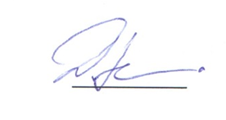 Д.В. Никольский«_24_» ___04____ 2018 г.СОГЛАСОВАНО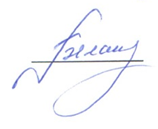 Руководитель ОПОПТ.А. Белаш«_24_» ___04_____ 2018  г.Председатель методической комиссии факультета «Транспортное строительство» 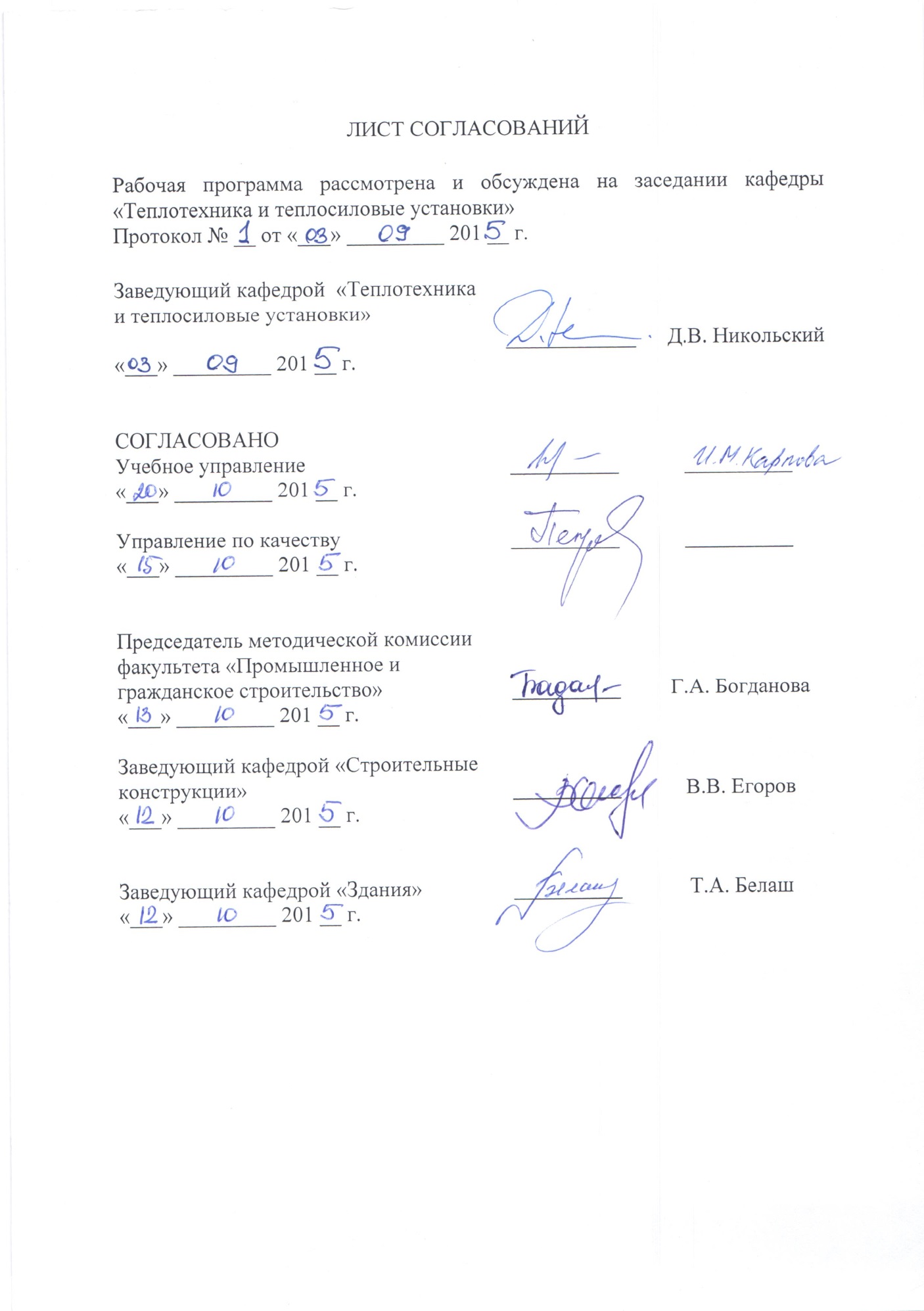 Г.А. Богданова«_24_» ____04____ 2018 г.Вид учебной работыВсего часовСеместрВид учебной работыВсего часов7Контактная работа (по видам учебных занятий)4848В том числе:        лекции (Л)1616        практические занятия (ПЗ)3232        лабораторные работы (ЛР)--Самостоятельная работа (СРС) (всего)5151Контроль 99Форма контроля знанийЗ + КРЗ + КРФорма контроля знанийЗ + КРЗ + КРОбщая трудоёмкость: час / з.е.108/3108/3№ п/пНаименование раздела дисциплиныСодержание раздела1Общие сведения о программе курса.Общие сведения о программе курса «Инженерное оборудование систем отопления и вентиляции зданий и сооружений», его значение в подготовке специалистов по специализации «Строительство высотных и большепролетных зданий и сооружений». Параметры наружного воздуха для проектирования систем отопления и вентиляции. Передача теплоты через наружные ограждения. Понятие об общем термическом сопротивлении. Полы на грунте. Теплотехнический расчет наружных ограждений. Теплоизоляционные материалы. Расчет потерь тепловой энергии отапливаемыми помещениями: основные и дополнительные. Удельная отопительная характеристика. 2.Системы водяного отопления высотных зданий.Классификация систем отопления. Основные элементы и виды систем отопления. Характеристики теплоносителей. Рекомендации по назначению и выбору систем отопления.Системы водяного отопления. Классификация систем водяного отопления. Принцип действия систем с естественной циркуляцией, развиваемое гравитационное давление. Схемы двухтрубных и однотрубных стояков. Основные схемы и элементы. Системы с механическим побуждением. Проектирование систем отопления высотных зданий. Понятие о гидравлическом расчете.3.Инженерное оборудование систем отопления высотных зданий.Воздухоудаление. Расширительный сосуд. Основная запорная и регулировочная арматура систем отопления. Насосное оборудование.  Приборы отопления и способы их расчета. Узлы учета тепловой энергии. Расходомеры, термометры, датчики давления.4.Естественная вентиляция.Микроклимат помещений. состояние атмосферного воздуха и воздуха помещений. Бытовые и производственные вредности. ПДК вредных веществ в воздухе рабочей зоны. Типы вредностей. Теплообмен человека с окружающей средой. Требования ГОСТ, СНиП, СН к микроклимату помещений. Классификация систем вентиляции. Принципы вентиляции зданий. Способы организации воздухообменов. Основные схемы подачи и удаления воздуха. Рециркуляция. Определение воздухообменов при общеобменной вентиляции: по расчету, по кратности, по санитарным нормам. Системы естественной вентиляции. Конструктивные элемент, принцип действия. Гравитационные канальные системы. Дефлекторы. Аэрационные проемы и фонари. Аэрация промышленных зданий. Аэродинамический расчет воздуховодов. Проектирование гравитационных систем вентиляции.5.Механическая вентиляция высотных зданийСистемы механической вентиляции высотных зданий. Воздушное отопление. Назначение и область применения. Центральное и местное воздушное отопление. Совмещение центрального отопления с вентиляцией. Локализующая вентиляция. Типы укрытий. Определение воздухообменов через различные типы укрытий. Воздушно-тепловые завесы. Воздухоохладители. Принципы проектирования и расчета систем механической вентиляции высотных зданий.6.Инженерное оборудование систем вентиляции высотных зданий.Воздухоприемные устройства и шахты. Вентиляционные каналы и воздуховоды.Конструктивные элементы и принципиальные схемы систем вентиляции.  Вентиляторы, калориферы, фильтры, шумоглушители методы расчета и подбора необходимого оборудования.№ п/пНаименование раздела дисциплиныЛПЗЛРСРС1Общие сведения о программе курса1--12Системы водяного отопления высотных зданий.416-103Инженерное оборудование систем отопления высотных зданий.310-104Естественная вентиляция.22-105Механическая вентиляция высотных зданий.32-106Инженерное оборудование систем вентиляции высотных зданий.32-10ИтогоИтого1632-51№п/пНаименование разделаПеречень учебно-методического обеспечения1.Общие сведения о программе курса.Б1.Б.47 «ИНЖЕНЕРНОЕ ОБОРУДОВАНИЕ СИСТЕМ ОТОПЛЕНИЯ И ВЕНТИЛЯЦИИ ЗДАНИЙ И СООРУЖЕНИЙ» Методические рекомендации для практических занятий для специальности  08.05.01 «Строительство уникальных зданий и сооружений»  по специализации  «Строительство высотных и большепролетных зданий и сооружений»   [Электронный ресурс]. – Режим доступа: http://sdo.pgups.ru/  (для доступа к полнотекстовым документам требуется авторизация).Б1.Б.47 «ИНЖЕНЕРНОЕ ОБОРУДОВАНИЕ СИСТЕМ ОТОПЛЕНИЯ И ВЕНТИЛЯЦИИ ЗДАНИЙ И СООРУЖЕНИЙ» Методические рекомендации по организации самостоятельной работы обучающихся для специальности 08.05.01 «Строительство уникальных зданий и сооружений» по специализации «Строительство высотных и большепролетных зданий и сооружений»   [Электронный ресурс]. – Режим доступа: http://sdo.pgups.ru/  (для доступа к полнотекстовым документам требуется авторизация).2.Системы водяного отопления высотных зданий.Б1.Б.47 «ИНЖЕНЕРНОЕ ОБОРУДОВАНИЕ СИСТЕМ ОТОПЛЕНИЯ И ВЕНТИЛЯЦИИ ЗДАНИЙ И СООРУЖЕНИЙ» Методические рекомендации для практических занятий для специальности  08.05.01 «Строительство уникальных зданий и сооружений»  по специализации  «Строительство высотных и большепролетных зданий и сооружений»   [Электронный ресурс]. – Режим доступа: http://sdo.pgups.ru/  (для доступа к полнотекстовым документам требуется авторизация).Б1.Б.47 «ИНЖЕНЕРНОЕ ОБОРУДОВАНИЕ СИСТЕМ ОТОПЛЕНИЯ И ВЕНТИЛЯЦИИ ЗДАНИЙ И СООРУЖЕНИЙ» Методические рекомендации по организации самостоятельной работы обучающихся для специальности 08.05.01 «Строительство уникальных зданий и сооружений» по специализации «Строительство высотных и большепролетных зданий и сооружений»   [Электронный ресурс]. – Режим доступа: http://sdo.pgups.ru/  (для доступа к полнотекстовым документам требуется авторизация).3.Инженерное оборудование систем отопления высотных зданий.Б1.Б.47 «ИНЖЕНЕРНОЕ ОБОРУДОВАНИЕ СИСТЕМ ОТОПЛЕНИЯ И ВЕНТИЛЯЦИИ ЗДАНИЙ И СООРУЖЕНИЙ» Методические рекомендации для практических занятий для специальности  08.05.01 «Строительство уникальных зданий и сооружений»  по специализации  «Строительство высотных и большепролетных зданий и сооружений»   [Электронный ресурс]. – Режим доступа: http://sdo.pgups.ru/  (для доступа к полнотекстовым документам требуется авторизация).Б1.Б.47 «ИНЖЕНЕРНОЕ ОБОРУДОВАНИЕ СИСТЕМ ОТОПЛЕНИЯ И ВЕНТИЛЯЦИИ ЗДАНИЙ И СООРУЖЕНИЙ» Методические рекомендации по организации самостоятельной работы обучающихся для специальности 08.05.01 «Строительство уникальных зданий и сооружений» по специализации «Строительство высотных и большепролетных зданий и сооружений»   [Электронный ресурс]. – Режим доступа: http://sdo.pgups.ru/  (для доступа к полнотекстовым документам требуется авторизация).4.Естественная вентиляция.Б1.Б.47 «ИНЖЕНЕРНОЕ ОБОРУДОВАНИЕ СИСТЕМ ОТОПЛЕНИЯ И ВЕНТИЛЯЦИИ ЗДАНИЙ И СООРУЖЕНИЙ» Методические рекомендации для практических занятий для специальности  08.05.01 «Строительство уникальных зданий и сооружений»  по специализации  «Строительство высотных и большепролетных зданий и сооружений»   [Электронный ресурс]. – Режим доступа: http://sdo.pgups.ru/  (для доступа к полнотекстовым документам требуется авторизация).Б1.Б.47 «ИНЖЕНЕРНОЕ ОБОРУДОВАНИЕ СИСТЕМ ОТОПЛЕНИЯ И ВЕНТИЛЯЦИИ ЗДАНИЙ И СООРУЖЕНИЙ» Методические рекомендации по организации самостоятельной работы обучающихся для специальности 08.05.01 «Строительство уникальных зданий и сооружений» по специализации «Строительство высотных и большепролетных зданий и сооружений»   [Электронный ресурс]. – Режим доступа: http://sdo.pgups.ru/  (для доступа к полнотекстовым документам требуется авторизация).5.Механическая вентиляция высотных зданий.Б1.Б.47 «ИНЖЕНЕРНОЕ ОБОРУДОВАНИЕ СИСТЕМ ОТОПЛЕНИЯ И ВЕНТИЛЯЦИИ ЗДАНИЙ И СООРУЖЕНИЙ» Методические рекомендации для практических занятий для специальности  08.05.01 «Строительство уникальных зданий и сооружений»  по специализации  «Строительство высотных и большепролетных зданий и сооружений»   [Электронный ресурс]. – Режим доступа: http://sdo.pgups.ru/  (для доступа к полнотекстовым документам требуется авторизация).Б1.Б.47 «ИНЖЕНЕРНОЕ ОБОРУДОВАНИЕ СИСТЕМ ОТОПЛЕНИЯ И ВЕНТИЛЯЦИИ ЗДАНИЙ И СООРУЖЕНИЙ» Методические рекомендации по организации самостоятельной работы обучающихся для специальности 08.05.01 «Строительство уникальных зданий и сооружений» по специализации «Строительство высотных и большепролетных зданий и сооружений»   [Электронный ресурс]. – Режим доступа: http://sdo.pgups.ru/  (для доступа к полнотекстовым документам требуется авторизация).6.Инженерное оборудование систем вентиляции высотных зданий.Б1.Б.47 «ИНЖЕНЕРНОЕ ОБОРУДОВАНИЕ СИСТЕМ ОТОПЛЕНИЯ И ВЕНТИЛЯЦИИ ЗДАНИЙ И СООРУЖЕНИЙ» Методические рекомендации для практических занятий для специальности  08.05.01 «Строительство уникальных зданий и сооружений»  по специализации  «Строительство высотных и большепролетных зданий и сооружений»   [Электронный ресурс]. – Режим доступа: http://sdo.pgups.ru/  (для доступа к полнотекстовым документам требуется авторизация).Б1.Б.47 «ИНЖЕНЕРНОЕ ОБОРУДОВАНИЕ СИСТЕМ ОТОПЛЕНИЯ И ВЕНТИЛЯЦИИ ЗДАНИЙ И СООРУЖЕНИЙ» Методические рекомендации по организации самостоятельной работы обучающихся для специальности 08.05.01 «Строительство уникальных зданий и сооружений» по специализации «Строительство высотных и большепролетных зданий и сооружений»   [Электронный ресурс]. – Режим доступа: http://sdo.pgups.ru/  (для доступа к полнотекстовым документам требуется авторизация).Разработчик программы, доцент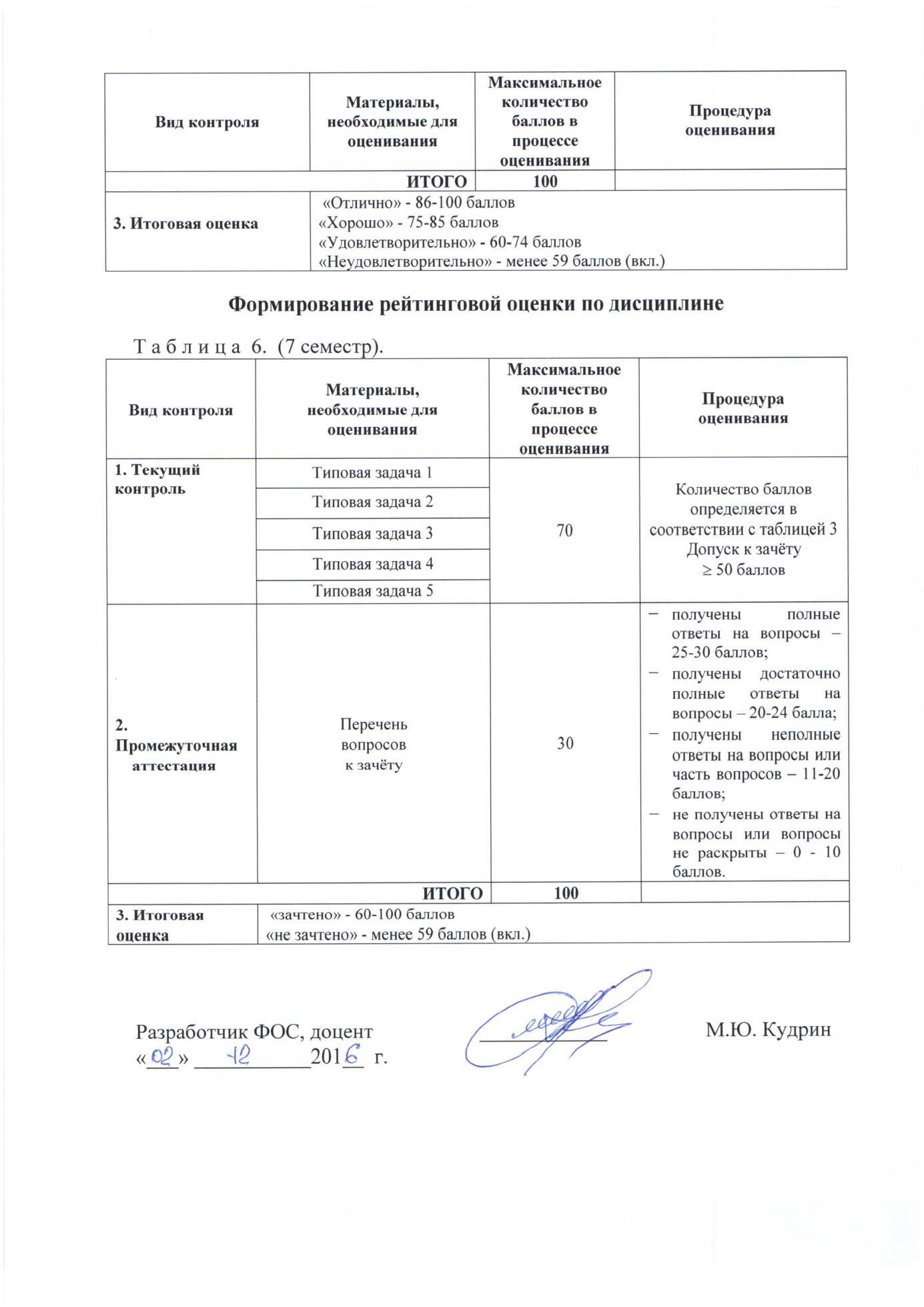 М.Ю. Кудрин«24» апреля 2018 г.